Verifica  si   e   son soluciones de las siguientes ecuaciones.                                                                                                                                     (2 Puntos c/u.)Representa las siguientes expresiones como una ecuación de la forma , y determina los valores de los coeficientes  .    ( 2 Puntos c/u.) Dada la ecuación lineal de dos incógnitas                  (3 Puntos c/u.) Resuelve el siguiente sistema de dos ecuaciones lineales con dos variables usando el método gráfico y de igualación. Luego, clasifícalo como compatible, compatible indeterminado o incompatible.                                                                 (5 Puntos c/u.)RECUERDA QUE: CONCEPTOS IMPORTANTES QUE DEBES SABERUn sistema de dos ecuaciones lineales con dos incógnitas tiene la forma algebraica:                                           con a, b, c, d, e, f ∊ ℝ   ˄    x e y : variables o incógnitas  d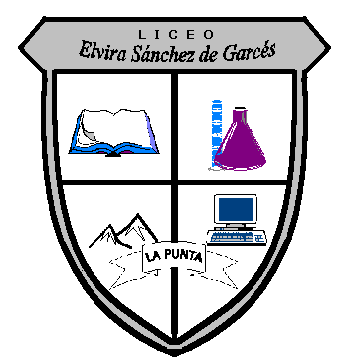 Nivel De Exigencia                         60%Liceo Elvira Sánchez de GarcésLa PuntaUnidad: Álgebra y funciones.Fecha: 27/ 03/ 2020GUIA  DE  MATEMATICA SEGUNDO AÑO MEDIOGUIA  DE  MATEMATICA SEGUNDO AÑO MEDIOGUIA  DE  MATEMATICA SEGUNDO AÑO MEDIONivel De Exigencia                         60%Liceo Elvira Sánchez de GarcésLa PuntaUnidad: Álgebra y funciones.Fecha: 27/ 03/ 2020Nombre alumno(a):Nivel De Exigencia                         60%Liceo Elvira Sánchez de GarcésLa PuntaUnidad: Álgebra y funciones.Fecha: 27/ 03/ 2020Puntaje Ideal:43 PuntosPuntaje estudiante:NOTA:Prof. Mario L. Cisterna BahamondeObjetivo De Aprendizaje: Resolver problemas asociados a sistema de ecuaciones lineales con dos incógnitas utilizando métodos de resolución, el gráfico y el de igualación. Objetivo De Aprendizaje: Resolver problemas asociados a sistema de ecuaciones lineales con dos incógnitas utilizando métodos de resolución, el gráfico y el de igualación. Objetivo De Aprendizaje: Resolver problemas asociados a sistema de ecuaciones lineales con dos incógnitas utilizando métodos de resolución, el gráfico y el de igualación. a.      b.     c.     d.   e.     f.    a.      b.     c.     d.   e.     f.    Expresa la ecuación a su forma principal  Registra la ecuación principal completándola en una tabla de valores, como la siguiente:Gráfica en un plano cartesiano la ecuación lineal según los valores de la tabla anterior.                                                                                Y                                                                                                                                                                                    XSISTEMA DE ECUACIONCONDICIONEJEMPLOSGRAFICASISTEMA COMPATIBLE( Solución única )SISTEMA COMPATIBLE INDETERMINADO( Infinitas soluciones )SISTEMA INCOMPATIBLE( No tiene solución )